　　平成26年度（2014年度）幼保小連絡協議会の事業報告第1回協議会　　4月16日（火）午後3時～　岡町図書館　集会室1・2１、案件　　　・役員紹介　・平成25年度（2013年度）事業報告・平成26年度（2014年度）事業計画・研究主題設定　等２、協議内容　　　（１）本年度の研究主題について　　　　メインテーマ　　　　「子どもの育ちをつなぐ幼保小教職員連携のあり方とは」　　　　　（２）年間計画について　　　　　・協議会の開催　　　年2回（4月・2月）　　　　　・夏期研修会の開催　年1回（8月）　　　・連絡会の開催　　　年2回（6月・1月）第１回連絡会開催日時6月3日（火）・6日（金）・12日(木)・13日(金)・16日（月)午後3時～午後4時15分　　　　　　　各17小学校区別に実施２、内容・各施設の紹介　・交流（テーマを決めグループディスカッション・第2回連絡会に向けて役割分担、今後の連携について・年間計画の交換　等）夏期研修会　　　　１、開催日時8月28日（木）午後2時15分～午後4時15分　アクア文化ホール　　　　２、内容　　　　　　・講演「子どもの育ちと学びをつなぐ～よりよい幼保小連携・接続のあり方～」　　　　　　　講師：奈良学園大学　人間教育学部　善野　八千子　教授　　　　３、参加人数　　　　　　・小学校86人、幼稚園83人、保育所（園）107人、その他7人　　　　　　　　　　　　　　　　　　　　　　　　　　　　　　　　計283人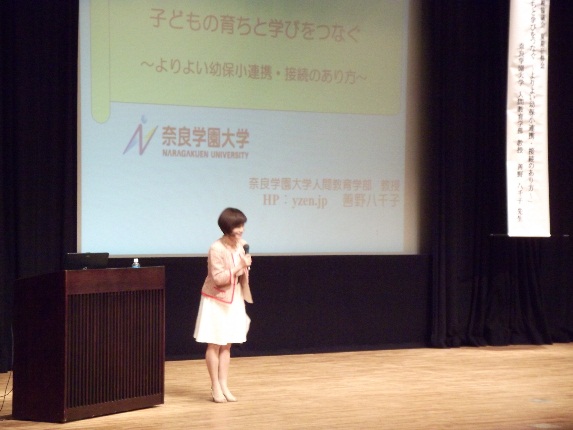 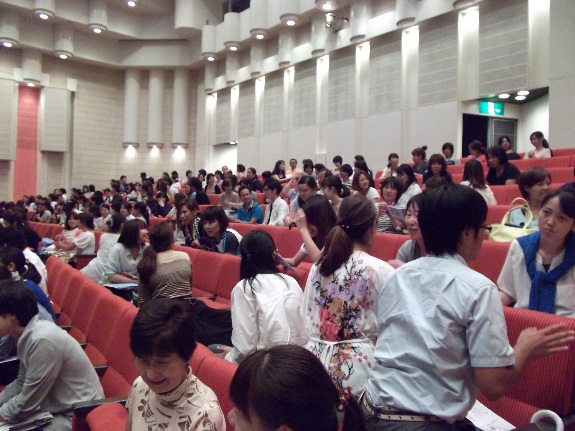 第２回連絡会１、開催日時　　　　　　1月13日（火）・15日（木）・19日（月）・22日（木）午後3時～午後4時15分　　　　　　　各17小学校区別に実施　　　　２、内容　　・テーマを絞った話し合い・実践報告・講演会　等第２回協議会　　2月13日（金）午後3時～　　岡町図書館　集会室1・2　　　　１、案件　　　・平成26年度（2014年度）事業報告　他２、協議内容　・連絡会のあり方について・次年度のテーマについて・夏期研修について　　等